Κεφάλαιο 4οΤΟ ΚΡΗΤΙΚΟ ΖΗΤΗΜΑ ΑΠΟ ΔΙΠΛΩΜΑΤΙΚΗ ΑΠΟΨΗ ΚΑΤΑ ΤΟ 19Ο ΚΑΙ ΤΙΣ ΑΡΧΕΣ ΤΟΥ 20ΟΥ ΑΙΩΝΑΧΡΟΝΟΛΟΓΙΟ ΣΗΜΑΝΤΙΚΩΝ ΙΣΤΟΡΙΚΩΝ ΓΕΓΟΝΟΤΩΝ 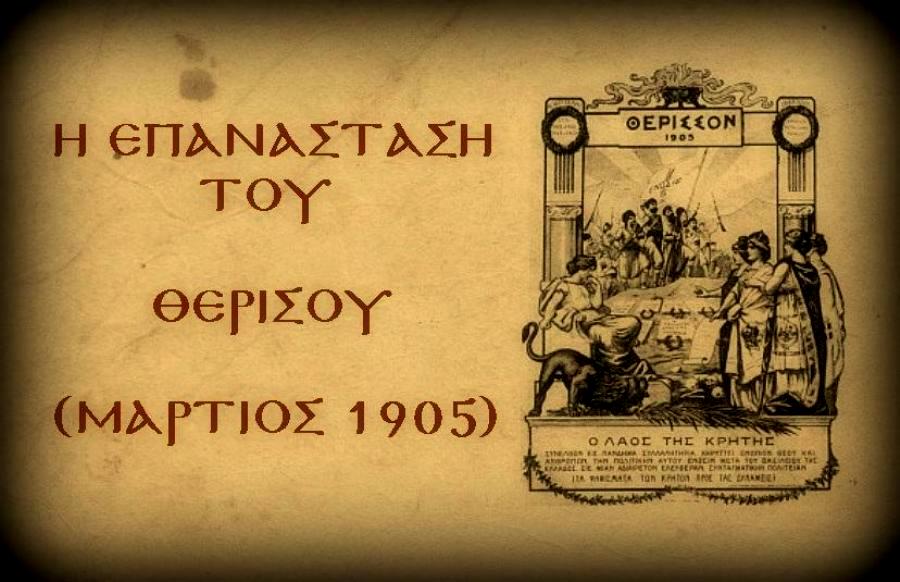 Χρονική περίοδος – Έτος Γεγονός9 Δεκεμβρίου 1898Ο πρίγκιπας Γεώργιος ανέλαβε τα καθήκοντά του στη διοίκηση της Κρήτης 10 Δεκεμβρίου 1898Οι ξένοι ναύαρχοι αναχώρησαν από την Κρήτη8 Φεβρουαρίου 1899Η Κρητική Βουλή άρχισε τις εργασίες της 18 Μαρτίου 1901Κορύφωση της κρίσης στις σχέσεις ανάμεσα στο βασιλιά Γεώργιο και τον Βενιζέλο Τέλος 1904Λήξη περιόδου Γενικής Συνέλευσης 10 Μαρτίου 1905Οι επαναστάτες αιφνιδίασαν τον Ηγεμόνα και κήρυξαν την επανάσταση 12 Μαρτίου 1905Ο πρωθυπουργός Δηλιγιάννης προέβη σε σκληρές δηλώσεις κατά του Βενιζέλου και των συνεργατών του 21 Μαρτίου 1905Πάνδημο συλλαλητήριο στο Ηράκλειο 2 Ιουλίου 1905Οι Προστάτιδες Δυνάμεις αποστέλλουν αυστηρό τελεσίγραφο προς τους επαναστάτες 2 Νοεμβρίου 1905Υπογράφηκε η τελική συμφωνία από τον Ελ. Βενιζέλο στο μοναστήρι των Μουρνιών Κυδωνίας Φεβρουάριος 1906Διεθνής Επιτροπή , που ήρθε στην Κρήτη , ανέλαβε να εξετάσει την κατάσταση και τους όρους λειτουργίας του αρμοστειακού καθεστώτος και να υποβάλει σχετική έκθεση 14 Αυγούστου 1906Με νέα απόφασή τους οι Δυνάμεις παραχωρούσαν στο βασιλιά των Ελλήνων Γεώργιο Α΄ το δικαίωμα να διορίζει εκείνος τον Ύπατο Αρμοστή της Κρήτης .12 Σεπτεμβρίου 1906Ο πρίγκιπας Γεώργιος υπέβαλε την παραίτησή του και αναχώρησε από την Κρήτη 18 Σεπτεμβρίου 1906Ο Αλεξ. Ζαΐμης αναλαμβάνει τα καθήκοντά του ως Ύπατος Αρμοστής της Κρήτης . 1907Οργανώθηκε για πρώτη φορά η Πολιτοφυλακή της Κρήτης 21 Μαΐου 1908Ευχαριστήριο Ψήφισμα της Κρητικής Βουλής προς τις Μ. Δυνάμεις 24 Σεπτεμβρίου 1908Σε λαϊκή συγκέντρωση στα Χανιά εγκρίθηκε ομόφωνα το πρώτο ψήφισμα της Ένωσης και η Κρητική Κυβέρνηση εξέδωσε με τη σειρά της επίσημο ψήφισμα Μάιος 1910Εκλογές17 Μαΐου 1910Το κόμμα του Ελ. Βενιζέλου πλειοψήφησε και σχημάτισε κυβέρνηση Σεπτέμβριος 1910Ο Στρατιωτικός Σύνδεσμος κάλεσε τον Ελ. Βενιζέλο να αναλάβει την πρωθυπουργία της Ελλάδας Τέλη 1911Εκδηλώθηκε αναταραχή στην Κρήτη 1912- 1913Βαλκανικοί πόλεμοι 3 Ιανουαρίου 1912Συγκροτήθηκε στην Κρήτη Επαναστατική Συνέλευση Οκτώβριος 1912Έκρηξη Βαλκανικών πολέμων 12 Οκτωβρίου 1912 Αναλαμβάνει τα καθήκοντά του ως Γενικός Διοικητής της Κρήτης ο Στέφανος Δραγούμης14 Φεβρουαρίου 1913Αφαιρέθηκαν από το φρούριο της Σούδας οι σημαίες των Μεγ. Δυνάμεων 30 Μαΐου 1913Ο Σουλτάνος παραιτήθηκε από όλα τα δικαιώματά του στην Κρήτη , την οποία παραχωρούσε στις Μεγ. Δυνάμεις 14 Νοεμβρίου 1913Ιδιαίτερη συνθήκη ειρήνης μεταξύ της Ελλάδας και της Τουρκίας Ο σουλτάνος παραιτήθηκε από κάθε δικαίωμά του στην Κρήτη 1η Δεκεμβρίου 1913Κηρύχθηκε επίσημα η  ένωση της Κρήτης με την Ελλάδα 